.
Мальчик:  - Эй, сестренка, что ты учишь?
Девочка:  - Геометрию,  браток.
Мальчик:  - Это что же за наука?
Девочка:  - Подойди ко мне, дружок.
Это, брат, такая штука:
Без нее ты никуда!
В общем, так сказать короче: 
Ни туда и ни сюда!
Без нее,  браток, не сможешь
Профессионалом стать.
Не сломать и не построить,
Не летать и не пахать,
Не нырять в морские бездны,
И кроссворды сочинять,
И на древних экспонатах 
Тайнопись расшифровать….
Мальчик:- Стоп! Стоп! Стоп! Во! Заливает!
Геометрия!   Браток!
Проще в жизни все бывает!
И не в пользу твой урок!
Ну, сестренка, коль все знаешь
И, что б я знал наперед, 
Объясни-ка по понятней:
Кто трусы ребятам шьёт?
Может,  скажешь математик?
Геометр? Не пойдет!
Девочка:   - Что я слышу? Ты смеёшься?
Не советую спешить.
И тебя я попытаюсь 
Просто переубедить.
В лоб скажу, что б стало ясно 
Всё моё намеренье.
«Геометрия» - по-русски,
Значит «землемеренье»
Вот, к примеру, без замеров
Мы сошьём трусы тебе.Эти могут потеряться 
(приставляет к нему очень большие трусы в горошек, вырезанные из картона)
При купании в воде.
Эти – будут длинноваты (приставляет длинные трусы),
Ну, а эти – коротки (приставляет очень короткие трусы).
Эти - будут узковаты (приставляет очень узкие трусы),
Ну, а эти – широки (приставляет очень широкие трусы).
А теперь, дружок, послушай:
Прежде, чем трусы пошить,
Их, наверно, кто-то все же 
Должен будет раскроить!
Что б равны детали были,
Здесь важна симметрия.
Вот и тут, не дать, не взять:
Сплошная геометрия!
Мальчик:- Ну, довольно! Убедила!
Вот как только подрасту,
Я твою науку эту непременно изучу!
А пока я - на природу.
С одноклашками – в футбол!
Может быть и мне удастся
Залепить в ворота гол.
Ну, а ты грызи науку!
Как приду, что б понял я:
На кой лад нам – футболистам-
Геометрия твоя! 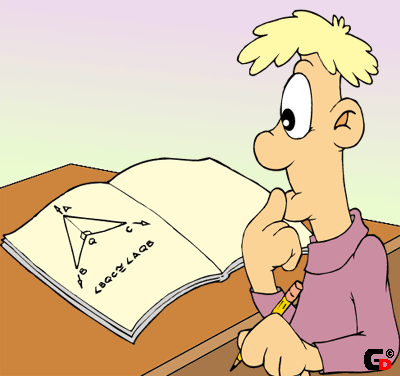 